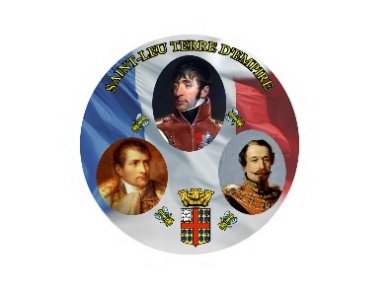 SAINT-LEU TERRE D’EMPIREAdhésion ou renouvellement 2023Première adhésion ou Renouvellement (rayer la mention inutile)Cotisation un adhérent : 18 €			Membre bienfaiteur ou couple : 28€Nom(s) et prénom(s) :	………………...……………………….…….Adresse :			….…………………………………………… Code postal et ville : 	………………………………………………….Téléphone :		 __ __ __ __ __E-mail : 		…………………………………………………………Date :Chèque à l’ordre de SAINT-LEU TERRE D’EMPIRE (SLTE) adressé à :Jacques Chommeloux, 4 rue de Diane 95320 Saint-Leu-la-Forêt